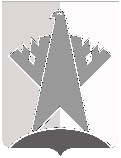 ДУМА СУРГУТСКОГО РАЙОНАХанты-Мансийского автономного округа - ЮгрыРЕШЕНИЕ«13» ноября 2020 года                                                                                                        № 997-нпа     г. СургутДума Сургутского района решила:1. Внести в решение Думы Сургутского района от 25 ноября 2014 года        № 611-нпа «О налоге на имущество физических лиц» следующее изменение:абзац третий пункта 3 решения изложить в следующей редакции:«- лица, не достигшие возраста восемнадцати лет (совершеннолетия).».2. Решение вступает в силу не ранее чем по истечении одного месяца после его официального опубликования.О внесении изменения в решение Думы Сургутского района от 25 ноября 2014 года № 611-нпа «О налоге на имущество физических лиц»Председатель Думы Сургутского районаА.П. Сименяк«13» ноября 2020 годаГлава Сургутского районаА.А. Трубецкой «13» ноября 2020 года